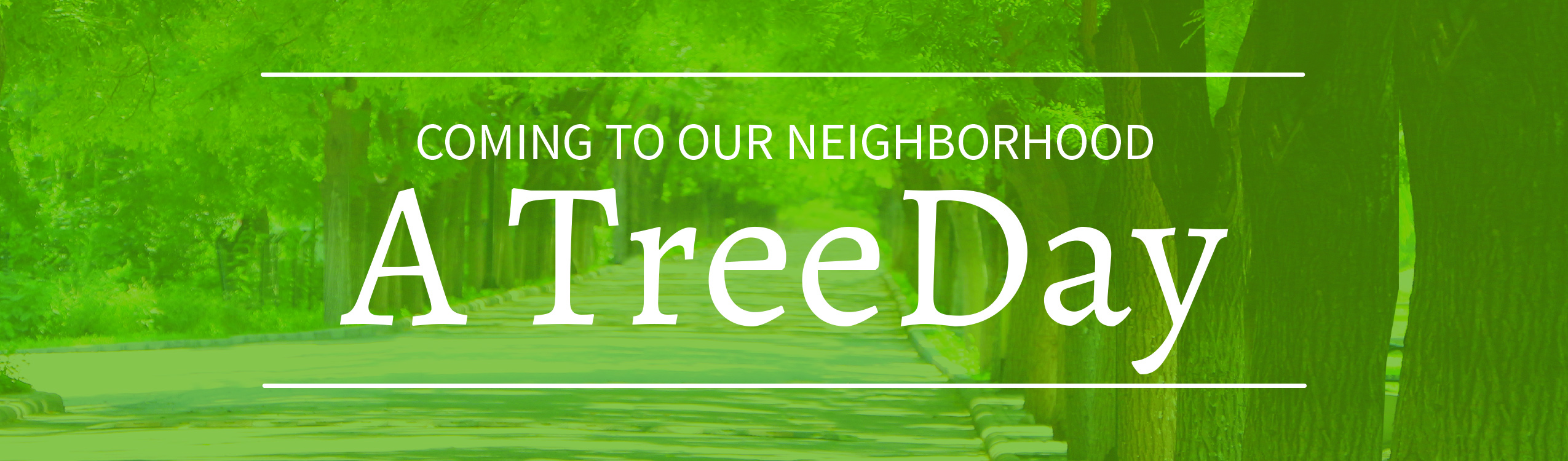 ___________________ will host a TreeDay on __________________THANKS TO TREESCHARLOTTE AND THE CITY OF CHARLOTTE FOR THIS NEIGHBORHOOD TREE-PLANTING EVENT.TreesCharlotte is a public/private collaboration dedicated to growing our canopy.  In partnership with the city and neighborhoods like ours, TreesCharlotte can reach its goal of growing and preserving our iconic urban forest and ensuring the Queen City remains a healthy, cool and beautiful place to live.Here’s how a TreeDay event works:Residents sign up to get trees to plant in their yard.TreesCharlotte brings trees to a central location in our neighborhood where residents pick their trees.Residents sign a Stewardship agreement with a commitment to care for the trees they receive.Volunteers inside and outside our neighborhood help plant trees in common areas.In order to have a successful event, we need strong participation.  Two weeks before the event, we’ll need to get a final number of residents to the TreesCharlotte team. This assures there will be enough trees for everyone who wants them.More about the TreeDay:Trees will be in seven-gallon containersEach resident receives up to three treesTrained arborists will be on site to help residents pick the right tree for the right place in their yard and offer planting and tree care tipsA bag of mulch will be provided for each treePlease call 811 to locate utilities before you plant your treesTreesCharlotte staff will be available for questions about Charlotte’s tree canopyFor questions contact: ________________________________To register for trees:  Sign up online